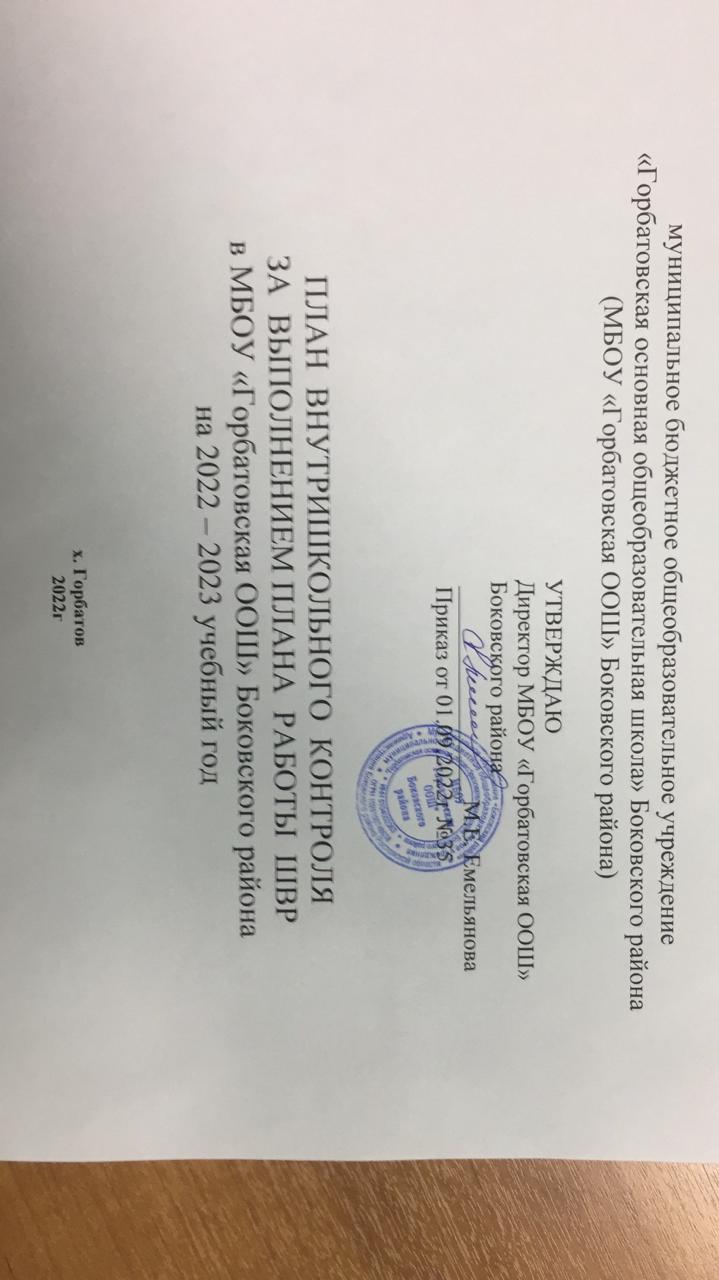 Цель: Обеспечить дальнейшее совершенствование образовательного процесса в соответствии с задачами программы развития школы с учётом индивидуальных особенностей обучающихся, их интересов, образовательных возможностей, состояния здоровья.Задачи:        	     1. Осуществление контроля за исполнением законодательства в области образования;	2. Анализ и экспертная оценка эффективности результатов деятельности педагогических работников; 3. Изучение результатов педагогической деятельности, выявление положительных и отрицательных   тенденций в организации образовательного процесса и разработка на этой основе предложений по распространению педагогического опыта и устранению негативных тенденций;	 4. Оказание методической помощи педагогическим работникам в процессе контроля;	Основные функции внутришкольного контроля:- Диагностическая – оценка степени усвоения учебных программ, уровня обученности школьников, уровня      профессиональной компетентности педагогов;- Обучающая – повышение мотивации и индивидуализации темпов обучения; - Организующая – совершенствование организации образовательного процесса за счёт подбора оптимальных форм,        методов и средств обучения;- Воспитывающая – выработка структуры ценностных ориентаций.Функции внутришкольного контроля:                                 Формы контроля:• информационно-аналитическая;                                               • текущий;•контрольно-диагностическая;                                                    • персональный;• коррективно-регулятивная                                                        • классно-обобщающий;                                                                                                        • тематически-обобщающий;                                                                                                         • комплексный. Принципы внутришкольного контроля:                             Методы контроля:• доброжелательность;                                                                 • наблюдение; • взаимоуважение;                                                                        • анализ; • взаимообогащение;                                                                    • беседа;• сравнительно-аналитический подход;                                     • изучение документации; • методическая направленность.                                                 • анкетирование.ПЛАН ВНУТРИШКОЛЬНОГО КОНТРОЛЯ ВОСПИТАТЕЛЬНОЙ РАБОТЫ.№п/пПоказатели и объект
контроляИнформация о структуре реализации ВШКИнформация о структуре реализации ВШКИнформация о структуре реализации ВШКИнформация о структуре реализации ВШКИнформация о структуре реализации ВШКНаименование мероприятияНаименование мероприятияЦель 
контроляВид и формаконтроляМетод 
контроляОтветственныйисполнительМесто и способ 
подведения 
итогов12345671Заседания штаба воспитательной работы.Коррекция плана воспитательной работы в соответствии с целевыми установками 
школыТематический,персональный,текущийПросмотр 
планов 
воспитательной 
работыЗаместитель 
директора 
по учебно - воспитательной работеСовещание при директоре,ШМО
классных руководителей 2Выявление детей и семей,находящихся в трудной жизненной         ситуации и социально опасном положенииОценить эффективность работы по профилактике правонарушений, безнадзорностиТематический,персональный,текущийПосещение классных часов. Рейд всеобуча.Заместитель 
директора 
по учебно - воспитательной
работеШМО классных руководителей 3Индивидуальная работа с учащимися, состоящими на профилактическом учете, проживающими внеблагополучных семьях, нарушивших закон.Оценить эффективность работы по профилактике правонарушений, безнадзорностиТематический,текущийПосещение родительских собраний.Заместитель 
директора 
по учебно - воспитательной работеРодительское собрание 4Вовлечение учащихся, состоящих на профилактическом учете и проживающих в неблагополучных семьях, в досуговую деятельность       во внеурочное и каникулярноевремя.Отследить посещаемость занятий обучающимися, состоящими на профилактическом учете всех видовПерсональный, текущийАнализ документации;собеседование с педагогами дополнительного образования, классными руководителямиЗаместитель 
директора 
по учебно - воспитательной
работеМО классных руководителей.Работа системы 
дополнительного 
образованияРабота системы 
дополнительного 
образованияЦель 
контроляВид и формаконтроляМетод 
контроляОтветственныйисполнительМесто и способ 
подведения 
итоговОрганизация взаимодействия с центрами досуга идополнительного образования, учреждениями культуры.Вариативность направлений работы системы дополнительного образования. Соответствие расписания занятий и условий проведения требованиям СанПиН. Отследить количественный состав.Тематический,персональный,текущийПосещение, собеседование,просмотр 
журналов учета.Заместитель 
директора по учебно -  воспитательной работеСовещание при директоре (информация).Организация каникулярной занятости учащихся.Отследить занятость обучающихся во внеурочное времяТематический, текущийПросмотр 
журналов,наблюдение,собеседованиеЗаместитель 
директора по учебно - воспитательной работе,
социальный педагог.Совещание при директоре (информация).Занятость во внеурочное время обучающихся, состоящих на профилактическом учете всех 
видовОтследить занятость обучающихся, состоящих на профилактическом учете всех видов, в работе творческих объединений, спортивных секцийТематический,текущийПросмотр 
журналов,наблюдение,собеседованиеЗаместитель 
директора 
по учебно - воспитательной работе,социальный педагог, педагог психолог.Совещание при директоре (информация).Работа творческих 
объединений, спортивных секцийСистемность, 
эффективность 
и качество проводимых занятий.Посещаемость 
занятийТематический,персональный,текущийНаблюдение,собеседование,
просмотр 
журналов 
учетаЗаместитель 
директора по учебно - воспитательной
работеСовещание при директоре (информация).Занятость во внеурочное время обучающихся, 
состоящих на профилактическом учете всех видовОтследить посещаемость занятий обучающимися, состоящими на профилактическом учете всех видовТематический,текущийПросмотр 
журналов,наблюдение,собеседованиеЗаместитель 
директора 
по учебно -воспитательной работе,социальный 
педагогСовещание при директоре (информация)Работа  кружка волонтеров «Инициатива»Отследить работу учащихся по направлениям.Тематический,текущийНаблюдение,собеседование.Заместитель 
директора 
по учебно - воспитательной работе,социальный 
педагог.Совещание при директоре (информация) Проверка результатов мониторинга в рамках выявления неблагополучных семейПроверка ведения документацииРабота социально-психологической службы по раннему выявлению и принятию мер неблагополучныхсемей.Проверка планирования,правильность ведения документации.Заместитель 
директора по учебно - воспитательной  работеСовещание при директоре (информация).Оценка эффективности кружковых занятийИспользование современных педагогических технологий на кружковых занятиях ТематическийПосещение кружков в 1- 4 классахРуководитель МО педагогов дополнительного образованияСовещание при директоре (информация) Проверка выполнения   плана работы   школьной библиотеки.Контроль эффективностии качества проведения   библиотечных уроков.  Педагог -библиотекарьПосещение   библиотечных уроков. Взаимодействие с классными руководителямиЗаместитель директора по учебно -воспитательной  работеСовещание при директоре (информация)ДокументацияДокументацияЦель 
контроляВид и формаконтроляМетодконтроляОтветственныйисполнительМесто и способ 
подведения 
итогов1Проведение мониторинга работы штаба. Подготовка отчетнойдокументацииКоррекция планов воспитательной работы в соответствии с целевыми установками 
школыТематический.Персональный.ТекущийПросмотр 
планов 
воспитательной работыЗаместитель 
директора 
по учебно - воспитательной работеСовещание при директоре, МО классных руководителей4Журналы учета 
занятий в системе 
дополнительного 
образованияСвоевременное 
заполнение и соблюдение единых требований при ведении журналов Тематический,персональный,текущийПросмотр 
журналов 
учета занятийЗаместитель 
директора 
по учебно - воспитательной
работе Совещание при директоре (информация) 5Анализ воспитательной работы за годКонтроль над реализацией плана воспитательной работы в школе.НаблюдениеПроверка документацииЗаместитель 
директора 
по учебно - воспитательной
работе Педагогический совет (справка)Здоровье и безопасностьЗдоровье и безопасностьЦель 
контроляВид и формаконтроляМетод контроляОтветственныйисполнительМесто и способ 
подведения 
итогов1Организация и проведениеспортивно-оздоровительных мероприятий. Пропаганда здорового образа жизниКоррекция плана работы по пропаганде ЗОЖ и профилактике ДТПТематический,текущийНаблюдение,собеседованиеЗаместитель 
директора 
по учебно - воспитательной работе Совещание при директоре (информация) 2Проведение социально-значимых                                          мероприятий, направленных наформирование активнойгражданской позиции. Пропаганда   здорового образа жизни.Эффективность формирования мотивации ЗОЖ средствами физической культуры 
и спорта, проведением классных мероприятийТематический,текущийНаблюдение,собеседованиеЗаместитель 
директора 
по учебно -воспитательной работе Совещание при директоре (информация) 3Организация и проведение профилактических акций,направленных на формирование основ здорового образа жизни.Внедрение активных форм работы по повышению правовой культуры и культуры здоровья обучающихся, родителей.Тематический,текущийПросмотр 
плана, журналаЗаместитель 
директора 
по учебно - воспитательной работе Совещание при директоре (информация).Работа классных 
руководителейРабота классных 
руководителейЦель 
контроляВид и формаконтроляМетод 
контроляОтветственныйисполнительМесто и способ 
подведения 
итогов1Работа классных 
руководителей 
5–7 классов по активизации творческой и общественной активности 
обучающихсяУровень общественного участия обучающихся класса в подготовке и проведении классных мероприятийТематический,персональный,текущийНаблюдение,собеседованиеЗаместитель 
директора 
по учебно - воспитательной
работе, социальный педагогШМО классных руководителей. 2Работа классных руководителей 8–9 классов по активизации творческой 
и общественной активности обучающихсяУровень общественного участия обучающихся класса в подготовке и проведении общешкольных мероприятийТематический,персональный,текущийНаблюдение,собеседованиеЗаместитель 
директора 
по учебно - воспитательной
работе, социальный педагогШМО классных руководителей. 3Работа классных руководителей 1–4 классов 
по активизации творческой и общественной активности обучающихся и
взаимодействию 
с родительской 
общественностьюСистемность 
и эффективность участия родительской общественности в организации классных 
мероприятийТематический,персональный,текущийНаблюдение,собеседованиеЗаместитель 
директора 
по учебно - воспитательной
работе ШМО классных
руководителей.4Подготовка к организации зимних  каникул.Организация занятости учащихся на зимних каникулахПерсональный,текущийАнализ документации;собеседование с педагогами дополнительного образования, классными руководителямиЗаместитель 
директора 
по учебно - воспитательной
работеШМО классных руководителей 5Работа классных руководителей 1–9 классов 
по патриотическому и гражданскому 
воспитаниюОценить эффективность работы классного руководителя по патриотическому и гражданскому воспитаниюТематический,персональный,текущийПосещение единых классных часов, внеклассных мероприятийЗаместитель директора по учебно - воспитательной  работеСовещание при директоре (информация) 6Система работы по формированию коллектива и развитие самоуправления.Работа классных руководителей по формированию классного  коллектива и развитие самоуправления. ТематическийПосещение классных  часов в 1-4 классах.Заместитель 
директора по учебно-воспитательной 
  работеСовещание при директоре (информация). ШМО классных руководителей.7Система работы по формированию коллектива и развитие самоуправления.Работа классных руководителей по формированию классного  коллектива и развитие самоуправления. ТематическийПосещение классных  часов в 5-8 классах.Заместитель 
директора по учебно-воспитательной 
  работеСовещание при директоре (информация), ШМО классных руководителей.8Взаимодействие классных руководителей 8–9 классов по вопросам профориентации с социально-психологической службойПовышение эффективности профориентационной работы.Выявление профессиональных интересов и «проблемных зон» в процессе профессионального самоопределения обучающихсяТематический,персональный,текущийПросмотр документацииЗаместитель 
директора 
по учебно - воспитательной работе, педагог-психологСовещание при директоре (информация), ШМО классных руководителей.9Подготовка к организации весенних  каникул.Организация занятости учащихся на весенних каникулахПерсональный, текущийАнализ документации;собеседование с педагогами дополнительного образования, классными руководителямиЗаместитель 
директора 
по учебно - воспитательной
работеШМО классных руководителей.